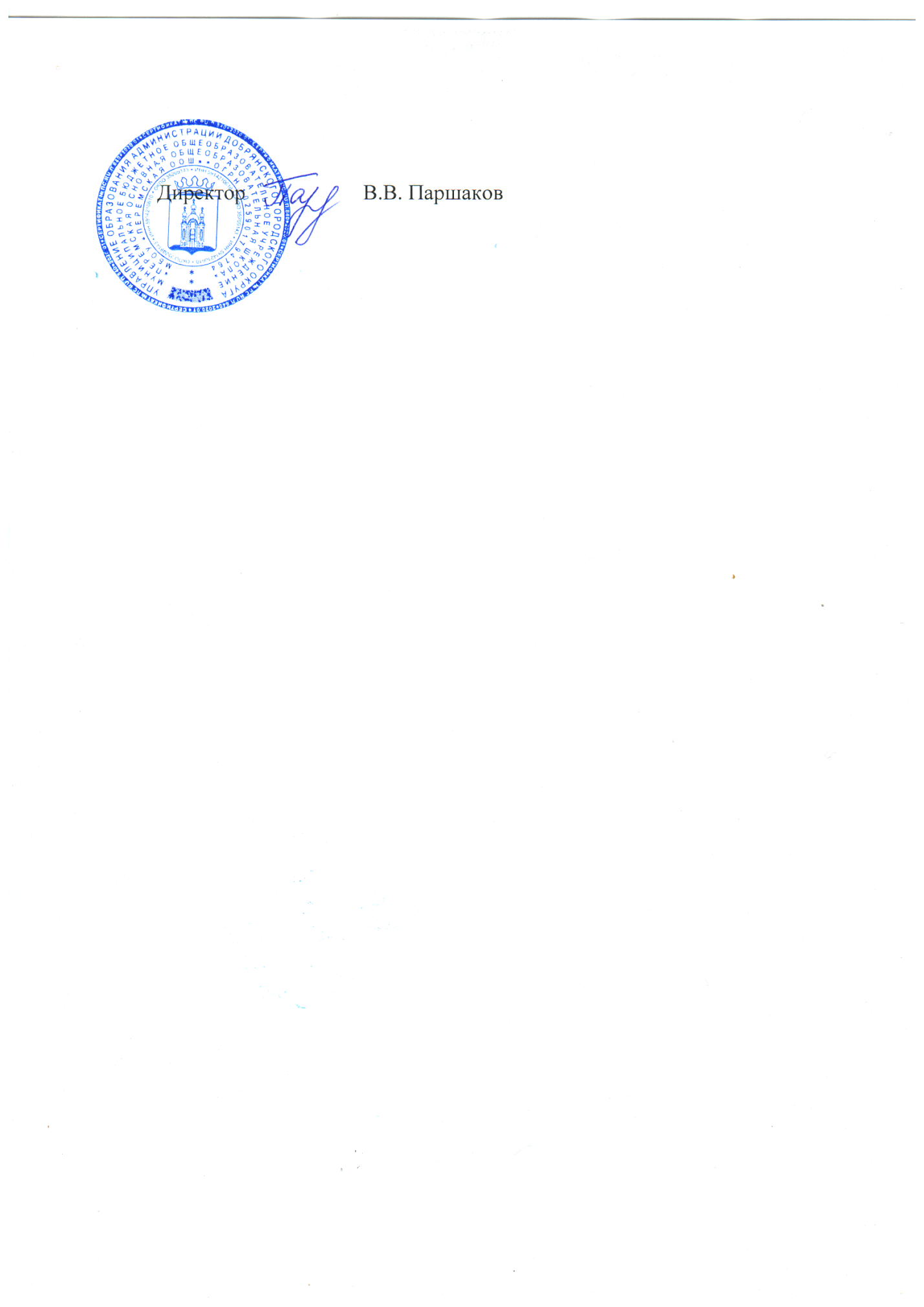 		18.11.2020гМенюучащихся МБОУ «Перемская ООШ» на 19 ноября 2020 годаУТВЕРЖДАЮ:Прием пищи, наименование блюдМасса порции 1-4 клМасса порции 5-9 клЗАВТРАКЗАВТРАКСуп молочный с макаронными изделиями150200Какао с молоком200200Хлеб пшеничный4040ОБЕДОБЕДОБЕДСвекольник200200Картофельная запеканка с мясом120125Хлеб пшеничный6060Компот из яблок с лимоном200200Стоимость ученики 1-4 кл.72,60 руб.72,60 руб.Стоимость ученики 5-9 кл.81,40 руб.81,40 руб.